СОВЕТЫ УЧИТЕЛЮСто слов, которые следует употреблять в работе с детьми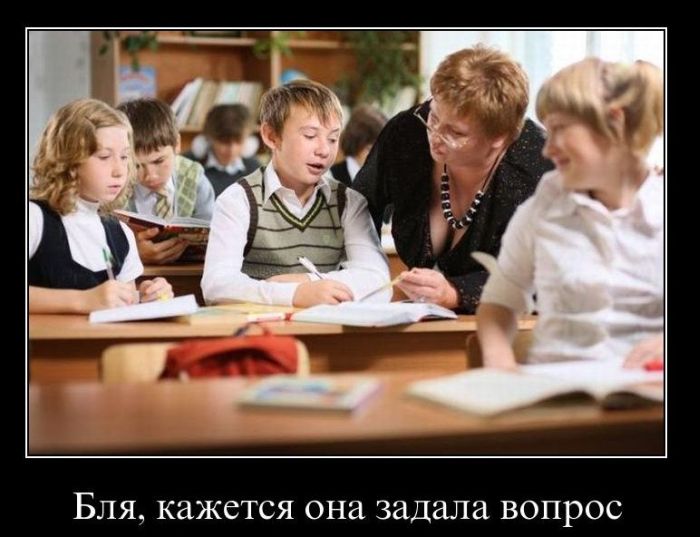 Ребенок должен чувствовать себя любимым, нужным успешным Успех, как известно рождает успех В школе не должно быть неудачников. Главная заповедь учителя – заметить даже самое маленькое продвижение ученика вперед и поддержать его успех. Мы хотим посоветовать учителю СТО СЛОВ, которыми он может сделать ученика счастливым и успешным:                                                                                                                      Таблица 1.Слова, поддерживающие успешность ученикаСлова, поддерживающие успешность ученикаПрекрасно21. Огромное достижениеМолодец22. СенсационноУмница23.ты - победительЯ горжусь тобой24. Ты на верном путиТы хорошо постарался25.изумительноВеликолепно26. ПоразительноТы быстро продвигаешься вперед 27. Я знала, что ты сможешь это сделатьВеликое открытие28. Я люблю тебяОгромный успех29. Ты добился большого успехаЯ восхищаюсь тобой30. Выдающаяся работаТы хороший друг31. Как хорошо     12. Выдающаяся работа32. Как умноТы делаешь хорошие успехи33. Ты- само совершенствоУмно34. Какой ты внимательныйЯ уважаю тебя35. Твоя аккуратность фантастичнаТы очень ответственный человек36. Ты-победительТы уникален37. Ты моя радостьЯ верю в тебя38. Я счастливаОтлично39. Я не видела ничего подобногоТы сделал меня счастливой(ым)40. Феноменално